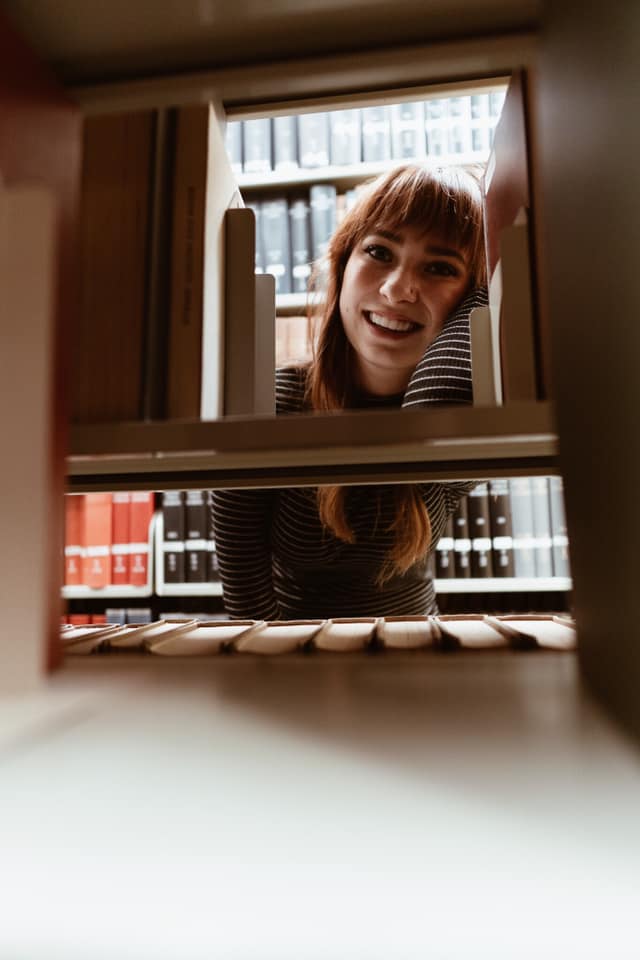 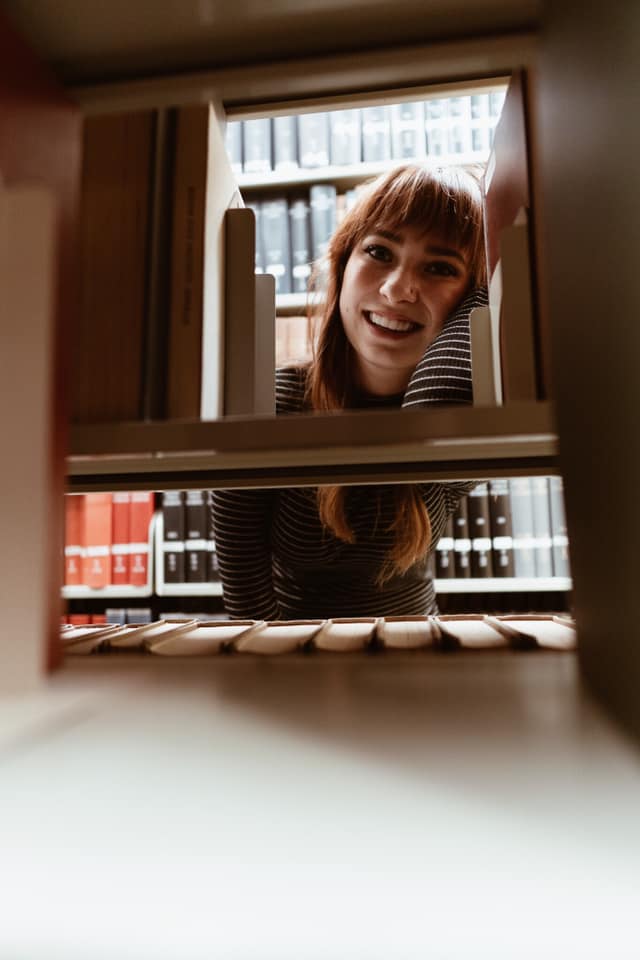 O B J E C T I V E SObtain a position with an opportunity to learn how to be skilled at all aspects of being a leader, while creating a positive environment for the community.E D U C A T I O NOregon State UniversityClass of 2019                                                                                                     Psychology Linn Benton Community CollegeClass of 2019Dual Partnership Program with Oregon State University                                                       Sprague High SchoolClass of 2014High School Dance Captain, French I/II, Medical Terminology, Advanced Theater, & GPA 3.40WORK E X P E R I E N C ERise Services – Direct Support Professional January 2019-presentAide those with a disability to be apart of their community. Work one on one with clients to help them gain everyday skills, challenge their abilities, and help them make their own decisions. Often transport clients from point A to point B.Department of Justice - Office Assistant December 2018-presentUse software to look up, locate, check in, and check out files. File paperwork for all the units within the Appellate Division in the office, and mail files to other departments. Dutch Brother’s Coffee - BaristaMay 2018- presentUse customer service skills to communicate with customers about what they want to order and how their daily life is going, create delicious drinks for customers, clean and tidy the shop, and count the tills at the end of each shift.The YES House Rehab and Family Recovery – Treatment AideSeptember 2017- January 2019Instruct P.E. class, help set up meals and snacks, assist in rehab recovery groups, supervise all clients throughout the day, run hygiene and shower times, document runaways, reports to counselors, and referrals, and provide communication between parents, clients, POs, counselors, and all other staff.The Art and Science Business Center for Oregon State University - Accountant AssistantMay 2017- October 2018File, organize, and scan documents for the accountants. I also create invoices on an online system, and then scan the invoices along with VISA statements, journal vouchers, and labor redistribution charts into a backup system. Student Government at Linn Benton Community College - Vice PresidentJune 2017- May 2018Attend OSA meetings, meet with legislators at the state capitol, and listen to the wants and needs of the student body. I work on bettering the school, as well as creating a community that is an engaging and fun atmosphere for the campus.Dining and Housing Services at Oregon State University - Building Service’s AssistantSeptember 2016-May 2017Access all dormitories on campus for performing sanitation services, as well as reporting any needed repairs to buildings and other school property, and mandatory participation on FERPA. Student Government at Linn Benton Community College - Student’s Club and Engagement DirectorMarch 2015- April 2017Work with a variety of diverse people helping create clubs at Linn Benton Community College. I chair meetings dealing with events, issues, budgets, and clubs individual budget accounts.FredMeyer’s - CashierJune 2015- July 2016Worked the cashier, handled money, closed and opened the store, provided wonderful customer service, and kept the store clean.INTERNSHIPSFareShare of the U.K.May 31st – July 8th 2018 Performed many intensive research projects, worked in the warehouse sorting and organizing goods, delivered food to charities in London, networked at social work events, planned future work events, and communicated with all boards in the non-profit organization. Judiciary Board 	Help make decisions based upon making changes to the bylaws of student government as well as discipline actions taken to those employed on student government team when not performing their job duties.VOLUNTEERCrossler Middle School Dance TeamHelp the coach run dance practice and stretches as well as organize dance competitions, fundraisers, and team bonding experiences. Human Civil Rights Club:Hijab day: I helped set up, take down, and answered people’s questions about the event. Student Leadership Office:Helped setup, run, and clean up a variety of events such as budget forums, Winter Valentine, textbook affordability forums, student survey days, and food drives.  Food Pantry:I helped organize the pantry and restock the products to create a more organized atmosphere to ensure a more positive experience for those who receive food.World Beat Festival 2013June 2013 – June 2013Worked at the south entrance operating the donations booth by greeting customers and collecting donations as people entered the festival.LimeBerry (Fundraiser)September 2013- September 2013Used our smiling faces by waving and holding signs to greet and lure customers into the business. Helped with cleaning and serving customers.Salem Art Fair & Festival 2013July 2013-July 2013Worked at the Sprague Dance Team Booth preparing and serving Caesar salads & fruit cups.Applebee’s (Breakfast Fundraiser)July 2012-July 2012Sold breakfast tickets to customers prior to the event and I waited and bussed tables. Sprague High School Dance CompetitionsSeptember 2011- March 2014Escort visiting dance teams to their rooms, handed out awards during the competitions, cleaned rooms, delivered gifts to dancers, and organized gymnasium. Also performed at the competitions.Sprague High School TheaterSeptember 2010- March 2011Worked as an usher during a performance ushering guests to their seats.ACTIVITIESNational Society of Colligate Scholars- OSU chapterNorth West Student Leadership ConferenceSelf-Care Group OSU- Body ProjectLearning- German, Spanish and ASLLinn Benton- Human Civil Rights ClubLinn Benton- Anime Club OSU-Ballroom danceOSU- Cuban Salsa danceS K I L L S AND CERTIFICATIONS CPR and First Aid CertifiedFood Handlers CardQPR Certified  Certified babysitterHighly motivated, fast, and efficient worker with a personable approach always focused on creating a positive experience.Experienced in fundraisers and sales for fundraising.Ability to greet people with a smile and positive attitude.PatientOrganized Experienced with helping organize and plan events for fundraisers/dance competitions.Experienced in handling money operating the phoneSocial media broadcasting REFERENCES         Nathanial Lugo- Supervisor at The YES House        Telephone: +1 (541) 285-7191        Nicole Lane- Lead at The YES House        Telephone: +1 (541) 609-8837        Barb Horn- Boss of Student Government         Telephone: 541-917-4459        Email: hornb@linnbenton.edu        *Other references available upon request